LETF Round 6 project summary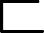 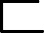 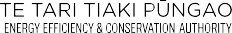 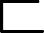 Round Six – Public Charging Infrastructure – Destination ChargingJOLT Charge (New Zealand) Limited t/a Jolt $500,000Public charging infrastructure – Destination ChargingJOLT Charge will install 10 25-50kW DC fast EV chargers. Locations: Henderson, Mt Wellington, Hornby, Papanui, Manurewa, Whangarei, Botany, Silverdale, Napier, Te Atatu.WEL Networks Ltd $38,711Public charging infrastructure – Destination ChargingWEL Networks are installing 2 x 30kW DC chargers in Morrinsville, Waikato.WEL Networks Ltd $31,908Public charging infrastructure – Destination ChargingWEL Networks are installing 2 x 30kW DC chargers at 409 Grey St, Hamilton.WEL Networks Ltd $39,026Public charging infrastructure – Destination ChargingWEL Networks are installing 2 x 30kW DC chargers in Matamata, Waikato.ChargeNet NZ Limited $500,000Public charging infrastructure – Destination ChargingChargeNet will replace the existing single 50 kW charger with two 75 kW chargers using reasonable commercial endeavors to have sites operational by 20 December 2023 in five locations - Motueka, Tairua, Blenheim, Cromwell, Waihi..Jump Charging Limited $56,707Public charging infrastructure – Destination ChargingJump Charging are installing a 75kW dual head fast charger at the Mandeville Village shopping center in Mandeville village to fill a gap for users at a location which is central and accessible.  Network Waitaki Limited $105,052Public charging infrastructure – Destination ChargingNetwork Waitaki are adding 3 x 50kW chargers in the Oamaru Harbour area which will mean there will be 4 x 50kW chargers at this site.